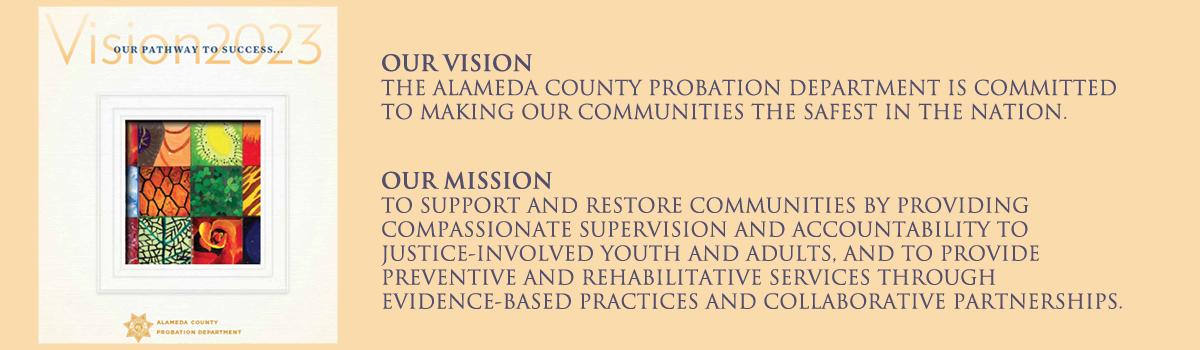 Leadership | Vision | Mission | Collaboration | Goals | Success